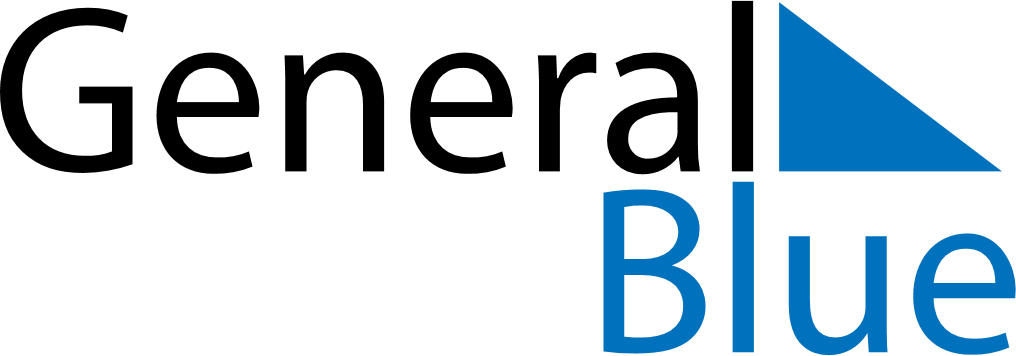 2021 – Q3United States  2021 – Q3United States  2021 – Q3United States  2021 – Q3United States  2021 – Q3United States  JulyJulyJulyJulyJulyJulyJulySUNMONTUEWEDTHUFRISAT12345678910111213141516171819202122232425262728293031AugustAugustAugustAugustAugustAugustAugustSUNMONTUEWEDTHUFRISAT12345678910111213141516171819202122232425262728293031SeptemberSeptemberSeptemberSeptemberSeptemberSeptemberSeptemberSUNMONTUEWEDTHUFRISAT123456789101112131415161718192021222324252627282930Jul 4: Independence DayJul 5: Independence Day (substitute day)Sep 6: Labor Day